7 FREE Soup-er Suppers!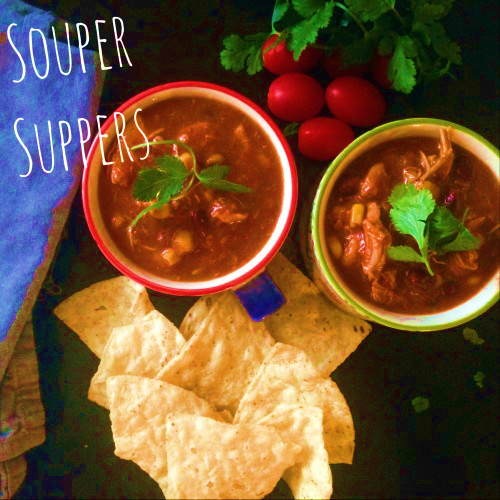 Looking for somethingSpiritual to doFor lent??Join FOLLOWING CHRISTfor 7 Free  Salad &       Soup-er Suppers!You won’t regret enriching your Lenten experience by joining these 7 weekly gatherings. Enjoy  Soup-er/Salad Suppers with dessert, dynamic teachings and music with group discussions. Sign up today as seating is limited!Location:              St. Leo the GreatDate:		        Thursdays, Feb 8-March 15Time:                    Dinner starts at 6:15pm, Lenten                  Evening ends at 8:30pmRetreat Day:       Sat.  March 10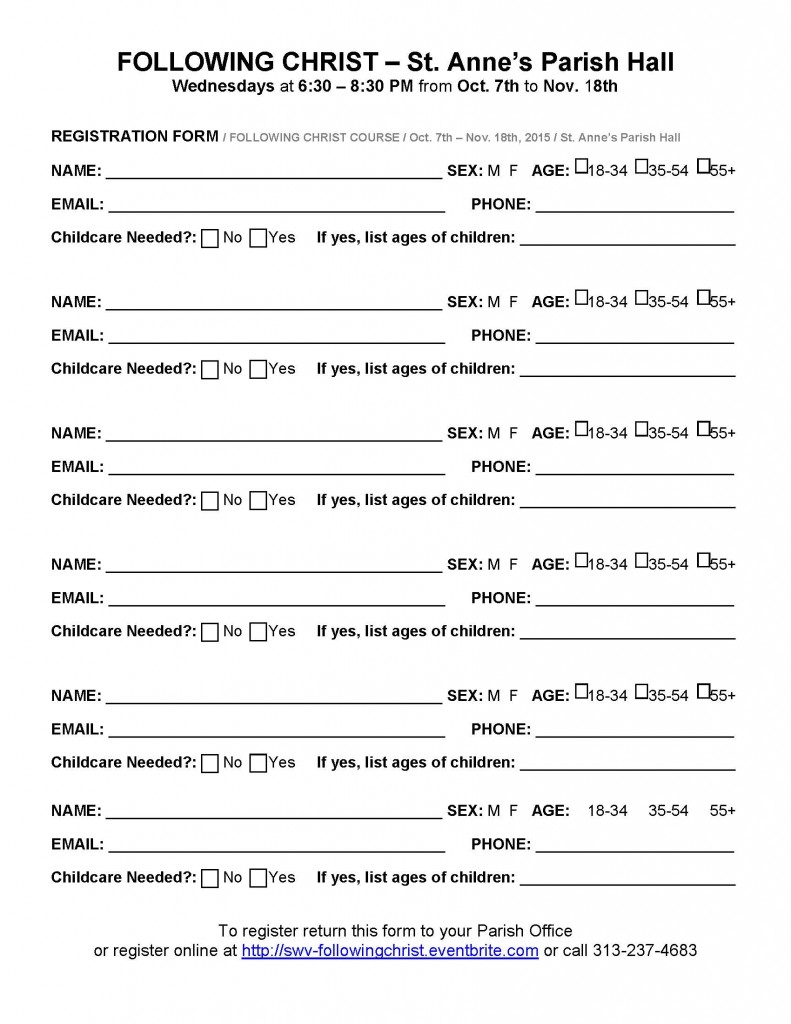 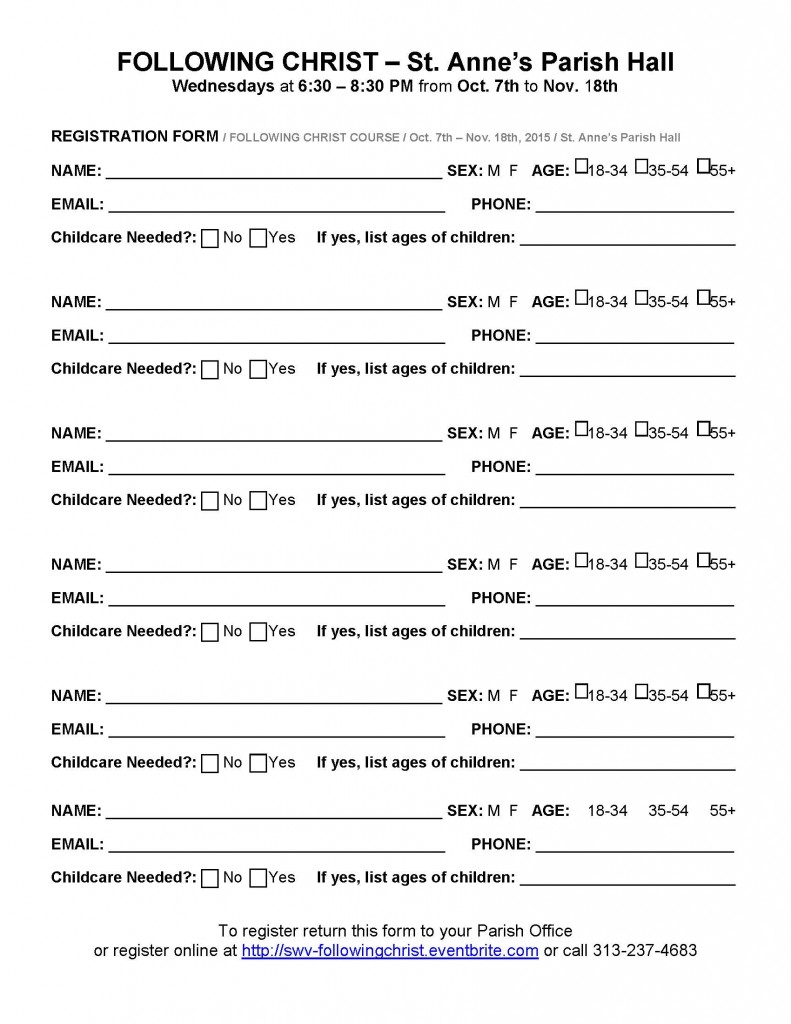 